Morris County Psychological Association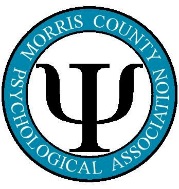 409 Main StreetChester, NJ 07930908-879-2233www.mcpanj.comPresident 			                 Treasurer				         Program ChairpersonHayley Hirschmann, Ph.D	                 	          Sarah Dougherty. Psy.D. 		               Marilyn Lyga, Ph.D.President-elect 				Secretary			                           NJPA RepresentativeSarah Dougherty, Psy.D.			Melissa Klika, Psy.D.	                 	.     Sarah Dougherty, Psy.D.           Past President 			          Webmaster			                         Membership         Nancy Sidhu, Ph.D.		    	 Francine Rosenberg, Psy.D. 		                     					Student  Representative						Erica Viera2/8/2023Inspiration Must Precede Remediation:  Mental Health Requires Connection to Social and Emotional Learning (SEL) and Youth PurposePresented byMaurice J Elias, Ph.DMeeting Announcements: Register for all upcoming programs at www.mcpanj.comContact:   Hayley Hirschmann, Psy.D. if you have any questions or prefer not to register online.Meeting Attendees:Leslie Becker-PhelpsDeborah FischKenneth GatesMarc GirondaHayley HirschmannMelissa Klika mackMeredith Kurland-RossPhyllis LakinMarilyn LygaSusan NeigherWilliam NeigherFrancine RosenbergNancy SideBrenda SteakBeverly TignorMatthew ZakreskiMichael ZitoMaurice Elias (speaker)Presenter Bio:Dr. Elias is Professor, psychology Department, Rutgers University, Director, Rutgers Social-Emotional and Character Development Lab, and on the leadership teams of SEL4US and SEL4NJ.  Over the course of his 43+ year career at Rutgers, his work has focused on promoting mental health through social-emotional and character development in schools.Overview and Objective of Today’s TalkWe are too quick to try to “fix” children without also inspiring them.  Indeed, without connecting students to a sense of positive purpose, the Common Good, and the skills for complex social participation, we will not be adequately treating them or preparing them for their roles as adults in charge of our democracy.  We will discuss the necessity of fostering children’s social-emotional and character development (SECD), helping them articulate a sense of positive purpose and nourishing their sense of constructive contribution.  Clinical and school related cases provided.   Learning Objectives:  By the end of the session, participants will be able to:  Learning Objectives:  By the end of the session, participants will be able to:1.     Describe the difference between SEL and what is involved when character development and purpose are added2.     Bring strategies for SECD and positive purpose into current educational/intervention approaches.3.     Carry out what SEL is telling us now about how to create climates of kindness, caring and inclusion. This program is intended for psychologists, psychiatrists, social workers, nurses, mental health counselors, marriage and family therapists, physicians and graduate students. It will be presented at an introductory level, meant for those with little prior knowledge of the subject matter. The presenter does not have any commercial support and/ or conflict of interest for this program.Newsletter submitted by:MCPA Secretary – Melissa Klika, Psy.D.